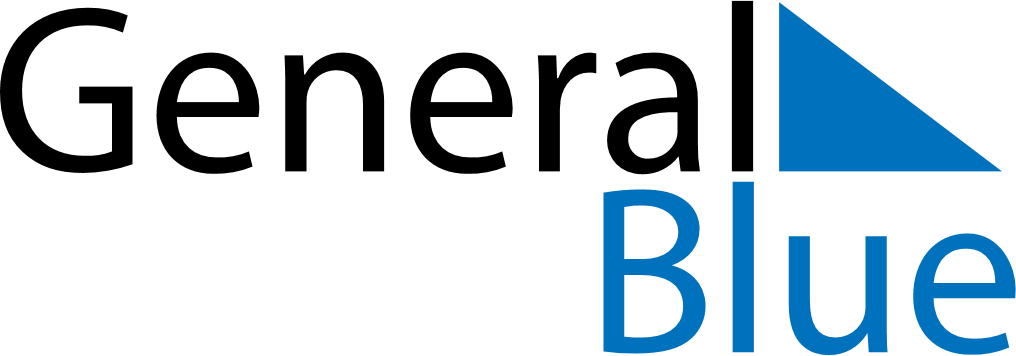 August 2025August 2025August 2025UruguayUruguaySundayMondayTuesdayWednesdayThursdayFridaySaturday123456789101112131415161718192021222324252627282930Independence Day31